План-конспект урока по математике.Тема урока: «Признаки равенства треугольников».Автор: Козлова О.К. МАОУ Лицей №11 г. КрасноярскаТип урока: обобщающий урокЦели урока:  I.Образовательно–развивающие цели:1.1. Систематизация, обобщение и углубление знаний и умений учащихся по теме «Признаки равенства треугольников»;1.2.Применение опорных понятий: признак, равенство фигур, треугольник, равнобедренный треугольник, медиана треугольника, биссектриса треугольника, высота треугольника.1.3.Развитие общеучебных умений: структурировать знания, осознанно и произвольно строить речевое высказывание в устной и письменной речи, выбирать наиболее эффективные способы решения задач в зависимости от конкретных условий, контролировать и оценивать результаты деятельности.Развитие логических действий: анализировать объекты с целью выделения признаков существенных и несущественных (равные стороны, равные углы, прилежащие углы), оперировать понятиями (определять понятия), формулировать проблемные вопросы (вопросы-понятия и вопросы-суждения), формулировать ответы в виде суждения или умозаключения, обобщать понятия, сравнивать изучаемые понятия.1.4. Развитие специальных умений: выявляют признаки равенства треугольников, признаки и свойства равнобедренного треугольника; находят общие признаки понятий медиана, биссектриса, высота.II.Воспитательная цель: формирование диалектико-материалистического мировоззрения на основе философских категорий: единство –многообразие, причина — следствие, общее – особенное –единичное; воспитание у учащихся умение слушать друг друга (формирование коммуникативных, личностных, регулятивных  универсальных учебных действий), уважать мнение других. Материально-техническое
и дидактическое обеспечение урока: бланки ответов (Приложение №1), карточки с тестовыми заданиями (Приложение №2), индивидуальные карточки с вопросами-понятиями и вопросами-суждениями (приложение №3), компьютерная презентация к уроку, индивидуальные доски для рисования, интерактивная доска.План урока:Организационный момент (2 мин)Актуализация, целеполагание (2 мин)Устный счет (3 мин)Вопросы по карточке №1 к понятиям на слайде (4 мин)Задача (10 мин)Обсуждения решения по группам (1 мин)Объяснение решения у доски (3 мин)Сравнения элементов треугольников задачи по карточке №3 (2 мин)Тест (6 мин)Обсуждения по группам (1 мин)Ответы к тесту (1 мин)Вопросы-суждения к субтесту №3 (3 мин)Доклад о практическом применении 3 признака равенства треугольников (4 мин)Подведение итогов (3 мин)Ход урока:Бланк ответовФ. И. ученика___________________________________Класс____________ТЕСТСубтест № 1. ОСВЕДОМЛЕННОСТЬПродолжите предложение, выбрав правильный вариант ответа.Итого: 3 баллаСубтест № 2. ОПРЕДЕЛЕНИЕ ПОНЯТИЙОтметьте знаком «√» правильное содержание понятия и знаком «-» — неправильное.Итого: 4 балла.Субтест № 3. ОБОБЩЕНИЕ ПОНЯТИЙИспользуя рисунок, обобщите понятия, указав ближайшее родовое понятие Итого: 3-6  баллов.№Этапы урокаДеятельность учителяВремя, баллыДеятельность учащихся1.Организационная часть урокаПриветствие.Выдает учащимся раздаточный материал, включающий:  бланки ответов (Приложение №1), карточки с тестовыми заданиями (Приложение №2), индивидуальные карточки с вопросами-понятиями и вопросами-суждениями (приложение №3), индивидуальные доски для рисования;2 минзаполняют поле «ФИО, класс» в бланке ответов.2.Актуализация знаний- Сегодня обобщающий урок по теме «Признаки равенства треугольников» (слайд №1)- Сформулируйте свои цели  на сегодняшний урок. -Начать урок я хочу словами известного немецкого писателя и художника Германа Гессе: «Всякая хорошо решённая математическая задача доставляет умственное наслаждение».Желаю вам на сегодняшнем уроке добиться поставленных целей, а также получить умственное удовольствие от решенных  задач!Выбор арбитров для учета активности по рядам.Заявка на оценку (на доске): «5» - 19 баллов и более«4» -  16 – 18 баллов«3» -   11 – 15 балловУуд: целеполагание2 мин1)формулируют цели урока. Например, повторить: -Что называется признаком?-Что такое равенство?-Что представляет собой треугольник?Каковы свойства и виды треугольников?3. Устный опрос.Задание №1:по данным чертежа определить, по какому признаку равны треугольники (слайды №2, 3, 4)Ууд: анализ объектов с выделением существенных признаков,   контроль в форме сличения результата с заданным эталоном,  самооценка и контроль3 мин(по 1б. – всего 3 б.)записывают ответы в бланк ответов (приложение №3) и на доске для рисования, показывают учителю, сверяют свои решения с ответами на доске (1задание: MNO; 2 задание: DSE; 3 задание: KLF)4. Вопросы-понятияЗадание№2: - Используя карточку №1, сформулируйте вопросы к данным понятиям.Демонстрирует слайд №5 с понятиями (признак, равные фигуры, треугольник, медиана треугольника, биссектриса треугольника, высота треугольника), Контролирует четкость и грамотность формулируемых вопросов.Ууд: умение правильно выражать свои мысли;  осознанно и произвольно строить речевое высказывание в устной речи; контроль и оценка результатов деятельности.4 мин ( по 1б. за вопрос-понятие, по 2 балла за ответ на вопрос-понятие, дополнение, возражение)Один ученик формулирует вопрос-понятие, а другой отвечает.дополняют, возражают: Что называется признаком? (по Ефремовой: примета, знак, по которому можно узнать, определить что-л;по Ожегову: показатель, примета, знак, по которым можно узнать, определить чего-нибудь http://tolkslovar.ru/p18939.html))Что понимается под равными фигурами? (фигуры, которые можно совместить наложением (учебник геометрии, авт. Атанасян))Что такое треугольник?(фигура, состоящая из трех точек, не лежащих на одной прямой, и трех отрезков, последовательно соединяющих эти точки (учебник геометрии, авт. Атанасян)) Что понимается под медианой треугольника?(отрезок, соединяющий вершину треугольника с серединой противоположной стороны (учебник геометрии, авт. Атанасян))Что представляет собой биссектриса треугольника?(отрезок биссектрисы угла треугольника, соединяющий вершину треугольника с точкой противоположной стороны (учебник геометрии, авт. Атанасян))Что считается высотой треугольника?(перпендикуляр, проведенный  из вершины треугольника к прямой, содержащей противоположную сторону (учебник геометрии, авт. Атанасян))Арбитры ведут учет активности.5. Решение практического упражненияМарк Иванович Башмаков сказал: «Главная сила математики состоит в том, что вместе с решением одной конкретной задачи она создаёт общие приёмы и способы, применимые во многих ситуациях, которые даже не всегда можно предвидеть».  Я хочу предложить вам решить задачу, для решения которой, как бы это ни показалось странным, необходимо применить знания по теме «Признаки равенства треугольников».Демонстрирует слайд №6 с чертежом к задаче, проводит инструктаж по выполнению практического упражненияЗадание №3. Построить чертеж и решить задачу, применяя в решении признак равенства треугольников: «Как найти длину озера, не переплывая его, если известны расстояния от  человека, стоящего напротив озера, до противоположных концов озера (точек А и В)? »  1 этап: индивидуальная работа2 этап: простая кооперация (обсуждение решений):Разбивает учащихся на 6 групп, распределяет по группам номера заданий для сверки ответов: 1 группа –чертеж, 2 группа – решение ,3 группа – чертеж,4 группа – решение,5 группа – чертеж6 группа – решение. Контролирует ход и время обсуждения3 этап: демонстрация решения у доски, самооценка.Ууд: умение структурировать знания, анализировать объекты с целью выделения существенных и несущественных признаков, общих признаков. Учет позиции других людей; умение слушать и вступать в диалог; участие в коллективном обсуждении проблемы; согласованно выполнять совместную деятельность; взаимно контролировать действия друг друга; умение договориться; правильно выражать свои мысли;  осознанно и произвольно строить речевое высказывание в устной и письменной речи. Построение логической цепи рассуждения; доказательство;  умение с достаточной полнотой и точностью выражать свои мысли; контроль и оценка результатов деятельности; 14 мин( 5 б: 2 балла за чертеж + 3 балла за решение с указанием признака), за выступление -  2 балла, дополнение -1–2 балла, возражение 1–3 балла)1 этап: Учащиеся выполняют индивидуально практическое  задание (приложение №1.),   ответ записывают в бланк ответов. (№1:).Решение:  Пусть С – человек, стоящий напротив озера. Проведем отрезки АС и ВС;На продолжении отрезка АС построим отрезок СА1=САНа продолжении отрезка ВС построим отрезок СВ1=СВТреуг. АВС=треуг.СА1В1 ( по первому признаку рав. треуг)Значит АВ= А1В12 этап: Обсуждают чертеж и решение задачи.3 этап: Представитель первой группы делает чертёж, представитель второй группы предлагает решение.Остальные учащиеся проводят самоконтроль и самооценку выполненных заданий, записывают полученные баллы в бланк ответов6.Сравнение элементов по карточке №3Задание №4.  Составьте суждения на сравнения, используя карточку №3 к решенной задаче. Учащиеся работают фронтальноУуд: умение правильно выражать свои мысли;  осознанно и произвольно строить речевое высказывание в устной речи; контроль и оценка результатов деятельности2 мин (3 б. за каждое суждение)Фронтальная работа: составляют суждения к задаче по карточке №3, дополняют, возражают: По сравнению с отрезком ВС, который имеет длину, равную расстоянию от человека до конца озера, отрезок В1С имеет такую же длину;Сравнивая отрезки АВ и А1В1, можно сказать, что они равны;В отличие от углов АСВ и В 1СА1, углы САВ и АВС не вертикальные.- арбитры ведут учет активности7.Выполнение тестовых заданийПроводит инструктаж по выполнению теста- Задание №5.  Используя бланк с тестовыми заданиями, выполнить задания на осведомлённость, определение понятий, обобщение понятий1 этап: индивидуальная работа.2 этап: простая кооперация (обсуждение ответов):Разбивает учащихся на 6 групп, распределяет по группам номера заданий для сверки ответов: 1 группа –субтест №1, 2 группа – субтест №2 (1и 2 строчка) ,3 группа – субтест №2 (3 и 4 строчка),4 группа – субтест №3 (1 строчка),5 группа – субтест №3 (2 строчка),6 группа – субтест №3 (3 строчка). Контролирует ход и время обсуждения3 этап: озвучивание ответов, самооценкаУуд: умение структурировать знания; анализировать объекты с целью выделения существенных и несущественных признаков, общих признаков, оперировать понятиями (определять понятия, подводить под понятие,  сравнивать изучаемые понятия). Учет позиции других людей; умение слушать и вступать в диалог; участие в коллективном обсуждении проблемы; согласованно выполнять совместную деятельность; распределять роли; взаимно контролировать действия друг друга; умение договориться; правильно выражать свои мысли;  осознанно и произвольно строить речевое высказывание в устной и письменной речи; контроль и оценка результатов деятельности8 мин(10-13б)за выступление -  2 балла, дополнение -1–2 балла, возражение 1–3 балла)1 этап: Работают с тестовыми заданиями (приложение №2) ,ответы записывают в бланк ответов.2 этап: Обсуждают ответы на тестовые задания3 этап: Представители каждой группы называют ответы на тестовые задания. Учащиеся проводят самоконтроль и самооценку выполненных заданий, записывают полученные баллы в бланк ответов.  Арбитры ведут учет активности.8.Вопросы-суждения  Задание №6.  Сформулируйте вопрос-суждение к субтесту №3, ответ на него постройте в виде умозаключения.Демонстрирует слайд №8 с субтестом №3. Ууд: умение правильно выражать свои мысли;  осознанно и произвольно строить речевое высказывание в устной речи; контроль и оценка результатов деятельности.3 мин(по 2 б. за вопрос-суждение, 1-3 балла за ответ)Задают вопрос-суждение к субтесту №3. Отвечают на вопрос-суждение, дополняют, возражают.- как доказать, что треуг. АВС и КLМ равны?  (Если сторона и два прилежащих к ней угла одного треугольника соответственно равны стороне и двум прилежащим е ней углам другого треугольника, то такие треугольники равны. На данном чертеже у всех треугольников есть одинаковая сторона 2 см и соответственно равные прилегаюшие к ней углы, значит данные треугольники равны по второму признаку равенства  треугольников);- в следствие чего треугольник КLМ  второй строки является равнобедренным? (Ответ: треугольник, в котором медиана, проведенная к основанию  является одновременно и биссектрисой, и высотой, называется равнобедренным треугольником.В данном треугольнике медиана является одновременно биссектрисой и высотой.Следовательно, данный треугольник —равнобедренный.- Почему треугольники первой строки являются остроугольными? (все треугольники, в которых все три угла острые, называются остроугольными треугольниками. В данных треугольниках все углы острые.Значит, данные треугольники  остроугольные).- арбитры ведут учет активности9.Доклад о практическом применении 3 признака равенства треугольниковГотовясь к сегодняшнему уроку, один из учащихся (называет имя) получил задание подготовить сообщение о том, где на практике применяется третий признак равенства треугольников. Заслушивает сообщение учащегося. Демонстрирует слайды №9-14Ууд: умение слушать и вступать в диалог4 мин(учащемуся, подготовившему сообщение -2 балла) Один из учащихся выходит к доске и зачитывает сообщение о  практическом применении третьего признака равенства треугольников; Остальные учащиеся слушают сообщение, задают вопросы:-Что такое жесткая конструкция? (это такая конструкция, в которой нельзя сдвинуть или раздвинуть никакие две стороны, т. е. нельзя изменить ни один угол)-Чем объяснить, что треугольная конструкция - жесткая конструкция? (Конструкция, в которой нельзя сдвинуть или раздвинуть никакие две стороны, т. е. нельзя изменить ни один угол, называется жёсткой конструкцией. В треугольной конструкции нельзя сдвинуть или раздвинуть никакие две стороны, т. е. нельзя изменить ни один угол. Следовательно, треугольная конструкция является жесткой конструкцией)10.Итоги, выставление оценок, домашнее заданиеПодводит итоги урока. Выдает домашнее задание (слайд №15):на оценку «3»: Найти информацию: - с помощью какого инструмента можно построить прямой угол на местности? (Экер, теодолит)- с помощью какого инструмента на местности можно измерить угол? (Астролябия)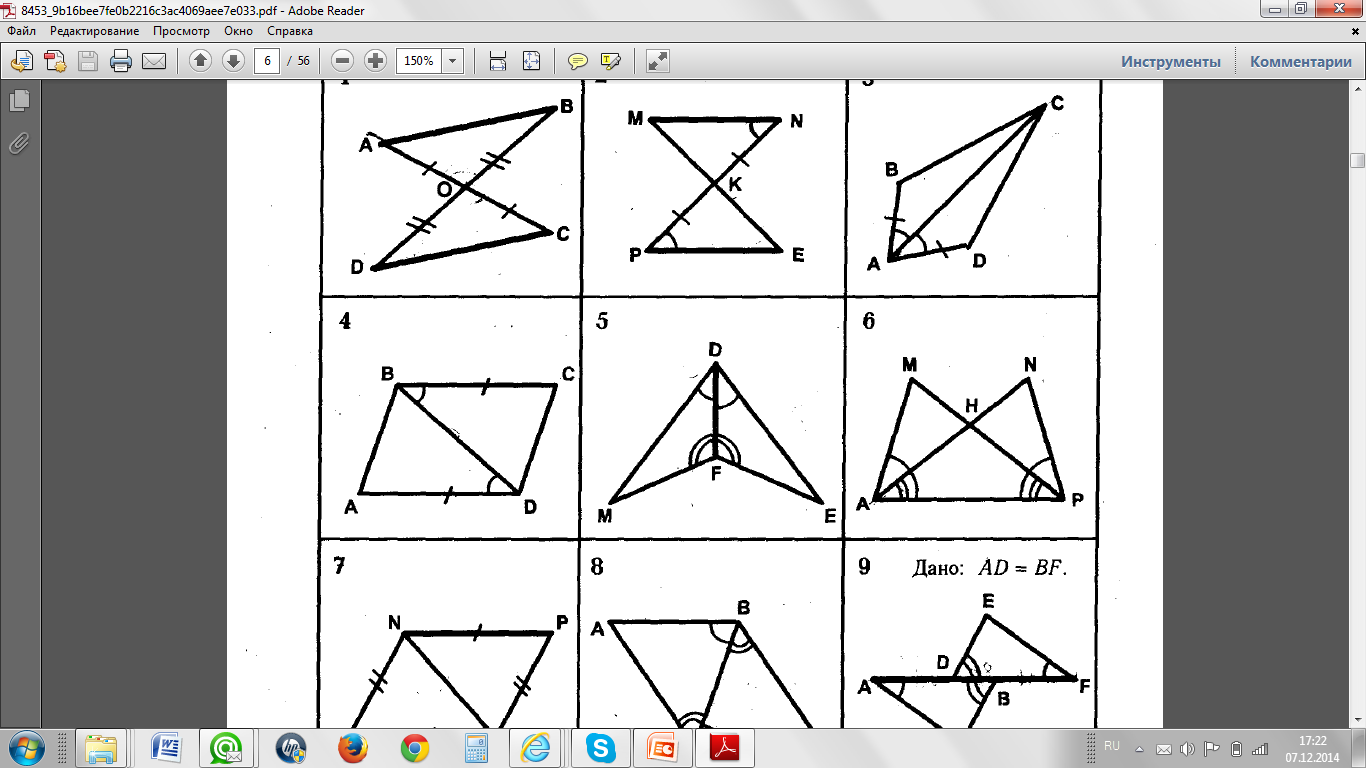 на оценку «4»: На чертеже найти пары равных  треугольников и доказать их равенство; На оценку «5»:Медиана AD треугольника ABC продолжена за сторону ВС на отрезок DE, равный AD, и точка Е соединена с точкой С. а) Докажите, что ΔABD = ΔECD; б) найдите ∠ACE, если ∠ACD = 56°, ∠ABD = 40°  3) Демонстрирует слайд №16: Спасибо за урок!Ууд: контроль и оценка результатов деятельности.3 минПодсчитывают баллы, выставляют оценку в бланк ответов согласно заявке на урок.Арбитры озвучивают результаты активности по рядам.Записывают домашнее задание.Этапы работы:Баллы:Устный опрос (по 1 б.)                              2)                               3)       Вопросы-понятия по карточке №1Практическое задание  (2 б. за правильный чертеж+3 балла за верное решение) Как найти длину озера, не переплывая его, если известны расстояния от  человека, стоящего напротив озера, до противоположных концов озера (точек А и В) 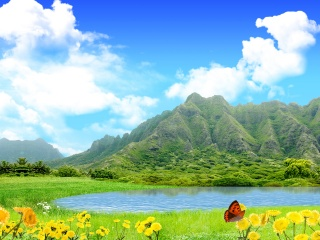 Сделайте чертеж и решите задачу.Решение:Суждения по карточке №3Тестовые заданияВопросы-суждения по карточке №3 к субтесту №3Итого баллов за урок:Оценка: 1.  Треугольники,  изображенные на рисунке…A —  равны по первому признаку; B —  равны по второму признаку ; C — не равны.1 б.2.Отрезок ОС в треугольнике,  изображенном на рисунке является…A — биссектрисой; B — медианой; C — высотой .1 б.3. Если стороны одного угла являются продолжением сторон другого, то такие углы называются…A —  вертикальными;	B – смежными;	C – развернутыми.1 б.1.Равные треугольники - это треугольники, у которых соответствующие углы равны1 б.-2.Равнобедренныей треугольник – это треугольник, у которого две стороны равны1 б.√3. Тупоугольный треугольник – это треугольник, у которого один угол тупой1 б.√4.Угол – это геометрическая фигура, образованная двумя лучами 1 б.-1.1–2 б.остроугольные треугольники2.1–2 б.равные треугольники3.1–2 б.равнобедренные треугольники